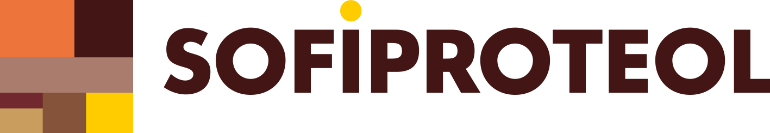 DOSSIER DE CANDIDATURE – APPEL A PROJET SOFIPROTEOL « Plan sortie phosmet » 2023Date de relevé : 15/06/2022Les porteurs de projets sont fortement incités à manifester leur intérêt à répondre à cet appel à projets au travers de l’envoi des informations marquées d’une * du dossier ci-dessous avant le 15/04/2023 Dossier à adresser par email : raphaelle.girerd@sofiproteol.com*A compléter pour la manifestation d’intérêt avant le 15/04/2023Titre du projet : (2 lignes maximum)Acronyme du projet :Mots clés : Durée du projet : (en mois) Date prévue de début du projet : __ /__ /__     	Date prévue de fin du projet : __ /__ /__  Montant de la subvention demandée à SOFIPROTEOL : __________ € H.T.Coordinateur(s) du projet : [Nom, prénom poste et société/institut/établissement]*A compléter pour la manifestation d’intérêt avant le 15/04/2023Eléments de dossier fournis : Résumé du projet	3Partenariats	4Contexte et enjeux pour la filière des oléagineux	5Objectifs du projet	6Programmation et calendrier	7Livrables	8Perspectives de valorisation des résultats	9Coût total du projet et subventions demandées	10Résumé du projet*A compléter pour la manifestation d’intérêt avant le 15/04/2023Ce résumé non confidentiel du projet sera mis à disposition de Sofiprotéol lors du lancement du financement et fera notamment l’objet d’une communication par Sofiprotéol auprès de TERRES UNIVIA, l’interprofession des oléagineux et protéagineux. Ce résumé sera accessible et diffusable par Sofiprotéol sans condition de confidentialité en cas de financement du projet.Contexte[à compléter]Objectifs[à compléter]Programme des travaux & principaux résultats attendus[à compléter]Livrables d’intérêt collectifs qui seront diffusés à l’issue du projet[à compléter]PartenariatsListe des partenairesTableau à dupliquer et remplir pour chacun des partenaires.Contexte et enjeux pour la filière des oléagineuxDescription des enjeux technico-économiques et environnementaux adressés par le projet au regard des thématiques prioritaires.Résumé de l’état de l’art scientifique sur lequel s’appuiera le projetSavoir-faire et principales expériences du(es) partenaire(s) justifiant de l’adéquation du partenariat mis en place ou de l’absence de collaboration développée dans le cadre du projet.Objectifs du projetObjectifs poursuivis, justification du caractère scientifique innovant, de l’originalité et de l’ambition des travaux.Principaux résultats attendus et identification d’indicateurs de performance de la réussite du projet (notamment en ce qui concerne le développement et transfert de solutions pour les agriculteurs français)Programmation et calendrierDescription des différentes tâches : contenu incluant les matériels et méthode, l’amplitude des essais, les résultats attendus.Calendrier de réalisation par tâche, incluant la durée et le positionnement des tâches entre elles pendant la durée du projet - un diagramme de Gantt peut être présenté. Equipes techniques mobilisées : préciser par partenaires, et par action le cas échéant, le nombre d’ETP prévus par catégorie (techniciens, ingénieurs, chercheurs), l’organisation prévue et le rôle de chaque partenaire technique. LivrablesListe des résultats attendus : dans chaque cas, faire une description précise du livrable notamment en précisant le format de diffusion proposé (Publications, séminaires, formations, ou tout autre mode de valorisation qui seront mis en œuvre, en précisant le public cible et les échéances).Perspectives de valorisation des résultatsValorisation prévue des résultats à court et long termes, notamment retombées futures pour les agriculteurs. Préciser l’horizon de temps nécessaire à ce que les bénéfices de ce programme soient accessibles.Suites attendues du projet et utilisation ultérieure possible des résultats, selon quel horizon de temps. Préciser éventuellement comment seront assurés les relais financiers à l’issue du projet.Propriété intellectuelle : préciser si les résultats ou les données produites feront l’objet d’une protection au titre de la propriété intellectuelle en vue d’une exploitation commerciale et dans ce cas préciser si un accord de consortium définissant précisément les clauses de la propriété intellectuelle a été conclu ou est prévu.Coût total du projet et subventions demandéesTableau à dupliquer et remplir pour chacun des partenairesNom desPartenairesCoût total projetSubvention demandée à SofiprotéolTaux de subvention demandée
/ Coût total [Partenaire 1][Partenaire 2][Partenaire n]TOTAL€ HT€ HT%Partenaire 1 : Intitulé de l’entreprise - siglePartenaire 1 : Intitulé de l’entreprise - sigleNom, prénom, fonction du dirigeant ayant pouvoir de signatureIdentification de la société [forme juridique et nom de la société], au capital de [__EUR], ayant son siège social situé au [__], immatriculée au Registre du Commerce et des Sociétés de [__] sous le numéro [__] ou [autre information d’identification]Nom, prénom du correspondantFonctionAdresseTéléphoneE-mailSavoir-faire et description du partenairePARTENAIRE 1 : [nom à compléter] PARTENAIRE 1 : [nom à compléter] Année 1Année 2Année 3TotalJustificationPersonnel permanent*Nombre (ETP)Ex: 1 Ingénieur d’étude et 2 techniciens pour 0,5 ETP chacunPersonnel permanent*Coût total de personnelEn justifiant des grilles de coûtsFonctionnementFrais d'expérimentationEx : 15 var.*3 rep.*2 lieux* 35 eurosFonctionnementDéplacementsEx : 2 réunions de consortium par année (2 personnes)FonctionnementPrestation de servicesIndiquer la nature de la prestation de services ou sous-traitance et son coût FonctionnementAutres frais de fonctionnementJustifierFrais spécifiques (à préciser)Frais spécifiques (à préciser)Ex : Achat de 12 cuvettes jaunes, ou autres investissements liés au projetBudget totalBudget totalIncluant les frais de personnels permanentsSubvention demandée à AAP 2023Subvention demandée à AAP 2023Se reporter aux règles de financement de l’AAP